2019 CMMS Track InformationInformational Meeting CMMS Tuesday March 26th @ 10:40 AMCoach Britt Valladblvallad@yahoo.com (989)708-7002Physicals and $25 Participation fee must be turned into JGHS Athletics by April 8thPractice Begins Monday April 8th Monday through Friday from 2:40-4:00 PMCMMS Track Meet Scheduleall 4:30 PM start time:April 24th 	Home		White Pine @ CMMSApril 29th 	Home		Thompson/SASA @ CMMSMay 2nd 	Home		Mt. Pleasant @ CMMSMay 6th 	Home		Handy @ CMMSMay 9th 	Away		CMMS @ Midland Northeast-Midland High SchoolMay 14th 	Away		CMMS @ Bay City WesternMay 16th 	Home		Midland Jefferson @ CMMSPostseasonMay 29th 	Away		CMMS @ Shepherd Mega Star Meet TBD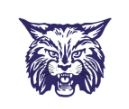 